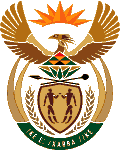 MINISTRY OF MINERAL RESOURCES &ENERGYREPUBLIC OF SOUTH AFRICAPRIVATE BAG x 96, PRETORIA, 0001, Tel (012) 406 7658PRIVATE BAG x 9111, CAPE TOWN, 8000 (021) 469 6412, Fax (021) 465 5980	Memorandum from the Parliamentary OfficeNational Assembly: 1851Please find attached a response to Parliamentary Questionforwritten reply askedbyMrs T P Msane (EFF)to ask the Minister of Mineral Resources and EnergyMr. Jacob MbeleDeputy Director-General: Energy Programmes and Projects…………/……………/2020Recommended/ Not RecommendedAdv. T.S MokoenaDirector General: Department of Mineral Resources and Energy………………/………………/2020Approved / Not Approved Mr. S.G MantasheMinister of Mineral Resources and Energy ………………/………………/20201851.	Mrs T P Msane (EFF) to ask the Minister of Trade, Industry and Competition:Given that the African Development Bank approved funding to the Northern Cape amounting to R3 billion and further funding amounting to USD658 million from a Saudi Arabian renewable energy developer company ACWA Power, meant to create more than 800 jobs and supply power to more than 210 000 homes once operational, what (a) progress has been made to date on the 100MW Redstone concentrated solar thermal power plant, noting that the specified project was meant to be in its commissioning stage in 2018 and (b)(i) total number of jobs have been created and (ii) in what trades?							NW2250EReply:The project in question has not yet reached financial close.Consequently there is no construction taking place and therefore no jobs to measure.